RESULTATS TECHNIQUESRESULTATS TECHNIQUESRESULTATS TECHNIQUESRESULTATS TECHNIQUESRESULTATS TECHNIQUESRESULTATS TECHNIQUESRESULTATS TECHNIQUESRESULTATS TECHNIQUESRESULTATS TECHNIQUESRESULTATS TECHNIQUESRESULTATS TECHNIQUESRESULTATS TECHNIQUESSTATISTIQUES AU DEPART.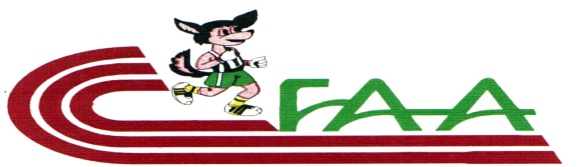 FEDERATION ALGERIENNE D’ATHLETISMELigue d’Athlétisme de BejaiaCross d’ouverture WilayaACHERCHOUR le 25 novembre  2017LABECOLES GARCONSECOLES GARCONSECOLES GARCONSECOLES GARCONSECOLES GARCONSECOLES GARCONSNN/DNOMSPRENOMSD/NCLUBSBENAYACHEZAKARIA07ASTHAGHASSEBYASSER07ASESETBENAYACHEHAITHEM07ASTHAMAHDIYAHIA07ECB0BOUM….CHA….07ASTHAAROURNEDJM EDINE07ASTHAHAFHOUFHAITHAM07ASTHAYAICIZIAD07ACSAAROURNASSIM07ASTHAHASSANIFAROUK08ARBAMAHDIDLARBI07JSBMSEMAHZAKARIA07ESDMEZIANIYANI07EMSAOUBELAIDNAZIM07JSBMDJOUDILOUAY08ASTHABESSAHAA/ RAHIM07ECB6KESSAIRAYANE07CRBARABHAKIM08EA TASHAMIDJLAMINE07ECBBAHRIRAMI08ASTHASIDANICHAKIB08EA TASBECHIRDYLANE08AC AUZAMRANIATHMANE08AMCBAROURRAMZI08ASTHABOUCHOUCHAHOUADDAM08CCSNEHALMOKRANE07AMCBYAHIYANIS07ECBBOUMAZAA/ ABAS09ASTHABOUSSEMARADEM08ECBKERMANEHASSANE09CSHBAROURA/ LATIF08ASTHADJERMOUNEA/ ALLAH09AMCBMEZGHICHELARBI FAOUZI08ESAFERRADJILASS07EALBOULEMSAMERISLAM08CCSYAICHEA/ ADIM06ASTHAHAFHOUFAYMEN08ASTHAATIKAMINE08ACSANABETMAHREZ09EALBRAKNIMOURAD08AMCBBERRAOUIHAITHEM LABIB08AMCBCHELLIA/ RAOUF09AMCBMEZGHICHEANES08ESAMANSEURHAMZA08CAMOAACHOURIILYAS08CCSBELKHERRAZOUAIL08ASTHAKASRIAYOUB09ACAKADIBADIS09MBBMEZGHICHEDAOUD09ESABAHRIA/ RAHIM09ASTHAAHOUARIYANIS07MBBKHEFFACHEMOHAMED08CCSGUEMOUNIA/ RAHMANE07CSHBHAMZASOHEIB08EA TASBOUCHILAOUNERACIM07CSSETSALAMAA/ SAMAD08ASESETMESSAOUDIAMINE08ASESETKHELFOUNEFAIZ SAMY07MBBMENOUNEADEL08ACAGHOULALA EDINE09EALMANSEURZIAD09CAMOACHERAITIACHEMSEDDINE08ASESETFEROUDJILANE08ASESETBAKIRISAMI09ASTHAAMSILIBADIS08ACSABOUMAZAOUAIL09ASTHABERKANISAID09ACATIGHREMTSAID MOHAMED08MBBOUARETZAKARIA07AMCBTAHIRBADREDINE07ESDKESSALYANIS07ACSASIADA/ RAHMANE08ASTHABOUAZIDAMIR09MBBCHAKIRRAYANE07CSSETAFTISYOUNES07CSSETFEZOUINEHICHEM08MBBIMLOULFADY07ESAMEGHERFIZIRI09CRBMESSAHLIMAHDI07EALAINOUCHEILYES10ACSANABETALA EDDINE10EALAMIRATMOSTAPHA08CSHBSALAMAA/ HAK08ASESETHADDOURMED AMINE08ASESETBOUHENISALIM08CSSETBOUAICHEADEM08AMCBAISSANOUILYAS07AMCBSAICHEKHALED07JS AIT WEGHAINOUCHEZAKARIA09ACSAMISSOUNEKHIREDINE07ECBIGUEROUADAZINEDINE09ACSANAIT AMARAAMIR08CAMOAMAZRIADEL07EMSAOUDANGOUDAS08ECB TOULOUMMASSI08ECBBESSAHAILYES08ECBHADDADIRAMY08CAMOAHEBIRDIAA09MBBCHELLIA/ RAHIM07AMCBIKHLEFAMINE08ESAKHIERA/ RAHIM07AMCBBOUDJELLILYOUBA07CAMOADAFRIDAYA EDDINE08AMCBROUHARAYAN08CAMOAMASSOUMSAMY07EMSABAKOURISAMY08ESA.FEDERATION ALGERIENNE D’ATHLETISMELigue d’Athlétisme de BejaiaCross d’ouverture WilayaACHERCHOUR le 25 Janvier 2017LABBENJAMINS GARCONSBENJAMINS GARCONSBENJAMINS GARCONSBENJAMINS GARCONSBENJAMINS GARCONSBENJAMINS GARCONSNN/DNOMSPRENOMSD/NCLUBSMAZAKARIM05EA TAZLOUKKAMMED RAMZI05AMCBMAOUCHERABAH05RCASIADFADI05ASTHASAOULIKARIM05ARBAHAMANAA/ GHANI06MBBNABETAYOUB06EALGUERFIMOHCINE06AMCBMAZOUZZAIDI05EA TASDJOUADIMASSI06EA TASOUGHLISSIMASSI05EMSAHAMACHEA/ RAHIM06AMCBAIT TOUATIZAKI06ACAAZZIYANIS06ACANABETALA EDDINE06EALGHASSEDNABIL07ASESETOUZIDANEA/ HAK05AMCBBOUHRARYANIS05CSSETGUEDJALIMEROUANE05CSHBOURARIBILAL05JSCTAHIRAMINE06EA TASBEZOUITOUFIK05JSBMSLIMADEM06ACAIGUEROUADAMOUHOUB06ACSAIDIRAXEL05EA TASLEGRIDIAKREM05CSHBHADDADIOUSSAMA06MBBKHALED KHODJAJUBA05RCAISSAADIMASSIWANE06EA TASIKHLEFABDALLAH06MBBODAKYANIS06ACSATOUATWALID06AMCBOURARIJUGURTHA06JSCBENDJOUDIAIMEN06BENAMRANEMOUNIR05EALHAKTITENEYOUVA06ACABELKASMINOUR ALLAH06MBBSELLAHILES05ACABOUDJELLILAIMENE05CAMOADJERMOUNEA/ FETTAH06AMCBOUALISLIMANE06EALSLIMANIHANINE06EALBRAHMISAMY06ACSAKERKOURSMAIL06ESABOUHNIFAYCAL06CSSETBOUMRIOUYUBA05RCAYOUBIAXEL05MBBAFTISAISSA06CSSETMENDIBADIS05CRBSEBAIHIADEM06MBBAISSAOUILYES06MBBSIDANIKHALIF05EA TASZAIDIBADIS06AMCBOUBRAHAMDJABER06EMSABALITMANISS06AMCBMEZHOUDYASSER05ESAZEKRINIFAYCAL05CSSETSIADMEHDI06ASTHATAHIRMASSINISSA06ESDFATAHMED ANIS06CRBAZIBMAKHELOUF05ECBBELHAMDIHILAL05MBBBELDJOUDIANIS06CAMOAMIASSAMOHAMED06MBBBENBOYAAMINE06CSSETLEHOUAZIAMINE06CSSETCHEURFAMED REDHA06ECBBOUZEKRIRAYANE05CSSETBOUMEZOUEDMOHAND05EALBOULEMSAMERAIMED05CCSBENSIDHOUMADEL05RCAAMROUCHEAMINE06AMCBBEKRIISLAM05RCAKHEFFACHEAMER05CCSOUARETBACHIR06AMCBAISSANIHAMZA06ACSABENSALEMABDESLAM05RCABENSALEMRAYAN06RCAARRACHEIYAD05ESDSAOULILYES06CRBBAKRIMAZIGH06ACSAAMROUCHEA/ AZIZ06AMCBHAMZAA/ REZAK05AMCBOUDJHANIADEL06EA TAZBELIYOUNES06CRBMADJISALAS05JSA WEGHCHERATAMINE06ECBBAZIZIBOUALEM05RCAAIT BAAZIZYOUCEF05ECBKENOUCHEAMINE06CSSETKERRAMIMOHAMED06ASESETOUDDANISALAH06JSCHANOUTIYOUNES05CSSETCHERCHOURARIS06ECBKHELLAFYOUCEF06CCSCHENNAIMEROUANE05AMCBAIT OUDJOUDIKASSA05CAMOAGUECHTOUMHICHEM06RCABOUHIREDKHIREDINE06CSSETBOUKOUNAA/ MALEK05CSSET.FEDERATION ALGERIENNE D’ATHLETISMELigue d’Athlétisme de BejaiaCross d’ouverture WilayaACHERCHOUR le 25 Janvier 2017LABMINIMES GARCONSMINIMES GARCONSMINIMES GARCONSMINIMES GARCONSMINIMES GARCONSMINIMES GARCONSNN/DNOMSPRENOMSD/NCLUBSBOUZELMATBASSILE03JSCAGGOUNEAISSAM03CSARALOUIMECIPSA03AMCBREDOUANEAYMEN03CSARMOUALEKJUGURTHA03EMSAYOUCEF KHODJAAMIR03EA TASKBOUCHIBANEA/ RAHIM03MOUHOUBIBILAL03MBBMEDJOUDJZIAD03ASTHAAOUTASHACHEMI03AMCBDJENNANEAMINE03EA TASKTOULAITKOCEILA04RCADJENANEA/ SLAM03EA TASKBENDIBA/ HALIM04ASTHADJENANEYANIS04EA TASBOUNCEURSID ALI04RCABELGHAZIBILAL03JSCHAMADOUMHENNI04EMSAKEBBOUCHEYOUDAS04ARBAHAMCHAOUIBACHIR03AMCBADNANIWASSIM03AMCBNAMEURMASSINISSA04ESAAMARIHOCINE04MBBKOURIDMOURAD03AMCBMAATAKHALIL03CSARADNANIRAYAN03AMCBHAMOURWASSIM03AMCBARABAMINE03CSHBKERMANEYACINE04CSHBKERKOURMOHAMED03ESABEJAOUIABDALLAH03EALAMARIRASSIM04CCSKHALEDMOULOUD04ESDYAKOUBITIKINAS04EALZAROURIMOHAMED03JSCBOUDJILBELKACEM04ESDMAMMERIKOCEILA03ESABOUMERAOURABAH04ESAAIT OUDJOUDISAID04CAMOAMELAHIRAYAN04CAMOAKECHIDAA/ MOUMEN03MBBBENATSIKARIM03CAMOAIDRIYANIS04ECBHAMADOUCHEHOUAS04CSSETREMILAADEM04AMCBBOUDJITBELKACEM04ESDIDIRRAYANE04AMCBBOUCHIBANEAYMEN04ECBMOULAOUIBILAL04ECBZIANILAMINE04CSHBLARFAOUIMED AMINE04RCAZEBIRIRAFIK04AMCBADOUANEHANINE04ECB.FEDERATION ALGERIENNE D’ATHLETISMELigue d’Athlétisme de BejaiaCross d’ouverture WilayaACHERCHOUR le 25 Janvier 2017LABU18 GARCONSU18 GARCONSU18 GARCONSU18 GARCONSU18 GARCONSU18 GARCONSNN/DNOMSPRENOMSD/NCLUBSABDELKADERANIS01AMCBKHOUFACHESAID01MBBZAGHARAMIR01ASTHABOUHRARYOUCEF02CSSETMERRANIRABAH02JSA WEGHMAAMRIYANIS01MBBCHERCHOURSAID01AMCBREDOUANETAHAR02CSARHAKTITENSALAS02ACASIADMASSINISSA02ASTHABOUALIOMAR01EA TAZLATRECHESAID02CSARBOUDRAABADREDINE02AMCBBELLOUZTALES01ARBAKEBBOUCHEYANIS01ARBALAMAMRASAID01MBBREMINIMOHAND02EMSABOUAKAZMOHAMED02CSARMESTOURENEAZEDINE01CAMOABOUCHAKELKHALEF02CAMOAMOUSSOUNIJUBA01CCSKHOULALENEIDIR02AMCBBEKTACHERAMZI02ESDKEMACHALOUNES02CAMOABENMEHIEDDINEWALID02MBBBEGGAIDIR01EA TAZ.FEDERATION ALGERIENNE D’ATHLETISMELigue d’Athlétisme de BejaiaCross d’ouverture WilayaACHERCHOUR le 25 Janvier 2017LABU20 GARCONSU20 GARCONSU20 GARCONSU20 GARCONSU20 GARCONSU20 GARCONSNN/DNOMSPRENOMSD/NCLUBSBELLOUZKOCEILA00ARBAMAZAMOULOUD00EA TAZBELDJOUDIHANNI00CAMOATOUCHESAID99MBBHAFHOUFA/ RAOUF00ATSHAGUERMOUDJSOFIANE99MBBABIDIMEHDI00CSSETKORICHISALAH00CSARREDOUANEBOUZID00CSARMADANIRAOUF99CSSETBOUKIRIDIR99AC AUZMOULAI HACENELAID99MBBMECHKAKSAIDMBBBELAMRIBADREDINE98EA TAS.FEDERATION ALGERIENNE D’ATHLETISMELigue d’Athlétisme de BejaiaCross d’ouverture WilayaACHERCHOUR le 25 Janvier 2017LABSENIORS GARCONSSENIORS GARCONSSENIORS GARCONSSENIORS GARCONSSENIORS GARCONSSENIORS GARCONSNN/DNOMSPRENOMSD/NCLUBSBOUAZIZYANIS95ECBCHIBAHDAHMANE97AMCBMANSERALI97MBBTAHIRKHALED97AMCBMOULOUASADEK96ECBDJAFRIBILAL98MBBSLIMANIBILAL97AC AUZHOCINEMESSAOUDI77JSBMBOUHRAOUAHALIM98CSSETBOUDJELILKOCEILA99CAMOAMAZARIAMAR98AMCBGHILESNABIL73JSBMOUDJEKANIA/ GHANI68JSBM.FEDERATION ALGERIENNE D’ATHLETISMELigue d’Athlétisme de BejaiaCross d’ouverture WilayaACHERCHOUR le 25 Janvier 2017LABECOLESFILLESECOLESFILLESECOLESFILLESECOLESFILLESECOLESFILLESECOLESFILLESNN/DNOMSPRENOMSD/NCLUBSBOUHENICECILIA07ASESETHASSANIIKRAM08ARBASELLAOUIHADIL08MBBBAHRIHOUDA08ASTHADJOUADIRANA07EA TASCHEKLATNABILA07CSHBLAMAOUCHEMANAL07JSCNABETTIZIRI07EALCHABOUIZZAHIA07ACSALAIBCELINA07EA TASDJOUADIYASMINE07EALBOUCHOUCHASABINE07ASESETAMAOUCHEMELISSA07ACSAAMARISARAH07ASESETCHIRIKHIMANE07ASESETMENDICELINA07CRBYAHIAOUIRANIA08MBBMEZGHICHEKHAOULA07ESANABETHYDIA08EALLAINSEURIMENE08ECBSIDANICERINE07EA TASKHALED KHODJAWISSAM08ESAALILIHANANE08ARBAKARAAMINA09MBBAMOKRANEAMANI09ECBGUEMACHECHAHINEZ07EA TASHENNOULETICIA09AC AUZABAIRYASMINE09ASESETAROURLAMIS08ASTHAMEBARKILYLIA09CSSETBOUCHIBANESALSABIL9EA TASBOUHENILYDIA07CSSETBOUBRISSEIMENE07CRBBELATAFKARINE07ACSABAKLIMANEL07ESAKHARZIAMANDA07AMCBCHAMBILINA07EMSABOUCHERBAHOUDA09ECBYALAOUIYASMINE07EA TASOUALICHANEZ07CRBNOUARIRANIA08ESAKESSAIMEROUA07CRBABAIRLYNDA08ASESETBOUABDALLAHMARINA07AC AUZAIT OTMANEHIND07ESAYAICHEOUMAIMA08ASTHAGHERNAIALILYA07AMCBTAFTAFLETICIA07ESALAHOUAZIIMENE07ASESETBELHARETLYDIA07ASESETLALAOUICHANEZCAMOALALAOUICELIACAMOAFERROUDJANIA08CSSETFERROUDJLINA11CSSETSALHINOUR EL HOUDA07EMSABEHLOULICELINA09ESAOUGHLISHOUWA07ESACHIRIKHMANEL07ASESETIFISHANANE08MBBAROUADYHIA07AMCBNOUARIMELISSA09ESAAGGOUNEAMINA08ECBDJAFRIBOUCHRACAMOATACHERAFTIMANE07EMSAABIDSOULEF07CCSBOULEKHLASIMENE08ASESETRABEHIIKRAMCAMOAOUKACIZOHRA WAFA09MBBBELABBASMAISSA08MBBBOUAICHELITISYA07AMCBBOUCHILAOUNESABINE07CSSETKAKOUCHEAYA07CSSETBENMOUHOUBDIDAESABENOUARETCELIA08ESAMERABETKENZA09ESAAZEBIMENE07AMCBBELKADISARAH08MBBCHEDARCHAIMA07CSHBBOUDRAAAYA07CRBTABTICHANEZ07CRBMEZARIKENZA07CRBOUKRITEALICE09CRB.FEDERATION ALGERIENNE D’ATHLETISMELigue d’Athlétisme de BejaiaCross d’ouverture WilayaACHERCHOUR le 25 Janvier 2017LABBENJAMINESFILLESBENJAMINESFILLESBENJAMINESFILLESBENJAMINESFILLESBENJAMINESFILLESBENJAMINESFILLESNN/DNOMSPRENOMSD/NCLUBSZAOUCHEIBTISSEM05ARBAZIDANIDALIA06ASESETSIADBASMA06ASTHABENSADITASSADIT05CRBREBAIELENA05ACABENIDIRITINHINANE05EMSALAMAOUCHEMASSYLIA05JSCIHADDADENAMEL06ACAHAMANACHANEZ05MBBIMADALILIZA06ACSAMOULAOUIAMEL05ECBBOUDJITRANIA05EA TASAMALICHAIMA05ACAKHALDIHANANE06RCAAMERALICIA06JSCOUAZINECELINA05EA TASHEBBACHESOULAF06EA TASSMILIGHANIA05CRBACHEMOUKHSONIA05JSBMBELAIDRADIA06ECBSELAMIYASMINE06RCARABIALOUIZA06JSBMHAMOUDANADA06ESAAYADASMA05EMSADJENANEAYA06EA TASBOUDJITTOUHANANE06EA TASBELKHIRITINHINANE06ESABAALINASSIMA05CSHBOUAGHLISIMENE06RCAKADIMERIEM06ECBIBELAIDENIKRAM06RCAAROURINES06ASTHASIADNOUHA06ASTHAYAICHESALSABIL06ASTHAMEDJOUDJIBTISSEM05ASTHABENALLAOUACECILIA06CAMOABOUDJEMATHILELIJSBMACHOURISMAHANE06CCSSALAMAASMA06ASESTEIKHLEFMILYLIA06ESAOUALIMANEL05CRBBOUAKAZLAMIA05EMSAMEGHERFIDYHIA05CRBSAIDANIMANEL05AMCBBRAKNIDAHBIA05AMCBMADJIHASSIBA06JSA WEGHBERROUANIMA06EMSAMEZHOUDSIDRA06ESAAMOKRANEMORDJANE06ECBFEROUDJYAMINA06ASESETTIGHIDETSARA05CRBMEBRAKISARA05CSSETSAIDIAMINA06CRBBAKLIKHAWLA06CAMOAZEGAGHKENZA06ECBBOURAIKAMELIA05CRBOUGHLISIIKATIA06ECBKESSAIYOUSRA06CRBAIT ATMANEAMINA06AMCBBOUMAZACHERIFA05ASTHABOUROUIBENOUARETYASMINE05ESAHAMRIBASMALA IMENE06AMCBCHABOUNIILICIA06AMCBBENAMRANEDOUA06ASESETBENSADILETICIA06RCABENSADIKENZA05RCABAOUCHEDJIHANE YASMINE06AMCBBOUROUIHNOUR EL HOUDA05CSSETHAFHOUFNEDJMA06ASTHABOUKOUCHAHOUDA05ASTHABENAMARAMELISSA05CSHBSAADAOUIIMENE06ECBSALHISARA05ECBKADILINA06ECBSIADNEDJMA06ASTHABEHLOULIMELISSA06ESABENOUARETLINA05ESABOUICHELYDIA06RCAIHAMOUCHENEAMINA06AMCB.FEDERATION ALGERIENNE D’ATHLETISMELigue d’Athlétisme de BejaiaCross d’ouverture WilayaACHERCHOUR le 25 Janvier 2017LABMINIMESFILLESMINIMESFILLESMINIMESFILLESMINIMESFILLESMINIMESFILLESMINIMESFILLESNN/DNOMSPRENOMSD/NCLUBSBENSALEMMELISSA04CSHBMAOUCHEMALIKA03EA TASSAIDANIRIMA04ARBAHAROUNESILINA03CAMOAKESSAIMALIA03EMSABOUCHIBANEMELISSA03EA TASHAMMAMELISSA04ECBHASSANIYASMINE04ARBABOUSMARCHAIMA04AMCBBOUKERASTINHINANE04ARBAABIDERMANAR03EASBENHAMOUCHEYAMINA03JSBMKHALED KHODJALINA03RCABEKHATMANISSA03EMSABRAHMIIKRAM04ARBAGHILASZINEB02AC AUZSAADAOUIAMELIA04ECBLOUNISLINA03EA TASBRAHMIAMEL03ESAHADDADIASMA03CAMOADRIESDALILA03ESASAIDIDYLIA04CRBMAIBECHELUCINDA05AC AUZHAROUNEWISSEM03CAMOAAMIRATOUARDIA04CSHBHAMADOUCHEANAIS03EMSAYAICHEZINA04ASTHABOUCHAKELDIHIA03CAMOACHALALROUMAISSA04CRBTABTINESRINE04CRBBENMEZIANEMERIEM04CSHBHADDADIDIYIA03CAMOACHIBANIHADJER04CSSETAIT ATHMANEIKRAM04ECB.FEDERATION ALGERIENNE D’ATHLETISMELigue d’Athlétisme de BejaiaCross d’ouverture WilayaACHERCHOUR le 25 Janvier 2017LABU18FILLESU18FILLESU18FILLESU18FILLESU18FILLESU18FILLESNN/DNOMSPRENOMSD/NCLUBSSMAILNASSIMA01RBSZIANENARIMENE02MBBTOULOUMMELISSA02AMCBALILIIMANE02ARBAABLICHEREKIA01ECBGUENAOUITASSEDA02MBBAZIBIKRAM02ARBAIFTISSENNOURA02EMSABRAHNANASSIMAMBBMOUALEKSONIA02EMSAREDJRADJTINHINANE01ECBCHERKOUFDOUNIA02ECBZENATIKAMELIA02ESALALAOUICHAHINEZ02RCAHAMMADOUCHELETICIA01EMSABENMOUHOUBKAHINA02ESA.FEDERATION ALGERIENNE D’ATHLETISMELigue d’Athlétisme de BejaiaCross d’ouverture WilayaACHERCHOUR le 25 Janvier 2017LABU20FILLESU20FILLESU20FILLESU20FILLESU20FILLESU20FILLESNN/DNOMSPRENOMSD/NCLUBSAZZISOUAD99MBBSADLITILELI00ARBAAZZISOUHILA00MBBHASSANILETICIA00ARBAAMGHARDJOUHRA99ACABOUCHETTOUTSARA00MBBHIDJAHAYATE99AC AUZBEKHATHANANE00EMSA.FEDERATION ALGERIENNE D’ATHLETISMELigue d’Athlétisme de BejaiaCross d’ouverture WilayaACHERCHOUR le 25 Janvier 2017LABSENIORSFILLESSENIORSFILLESSENIORSFILLESSENIORSFILLESSENIORSFILLESSENIORSFILLESNN/DNOMSPRENOMSD/NCLUBSBOUMAZATINHINANE97MBBIHABARCHENEKHOUKHA91AC AUZMANSOURIRIHAB97MBB.FEDERATION ALGERIENNE D’ATHLETISMELigue d’Athlétisme de BejaiaCross d’ouverture WilayaACHERCHOUR le 25 Janvier 2017LABSENIORSFILLESSENIORSFILLESSENIORSFILLESSENIORSFILLESNSTATSFILLESGARCONSECOLES85108BENJAMINS85100MINIMES3455U181834U200813SENIORS0321